Soukromé školy se plní dětmi, zbavily se nálepky „pro vyvolené“PRAHA, 6. ZÁŘÍ 2022 – Zájem o soukromé školy v Česku roste. Pro rodiče prvňáčků je důležitý menší počet dětí ve třídách a individuální přístup. Na soukromých středních zase studenti hledají moderní vybavení a praktickou výuku, která je připraví „na život“. Předsudky o nízké kvalitě zaplaceného vzdělání a maturitě „zadarmo“ u dnešních rodičů neobstojí. „V 90. letech jsme zažili roky, kdy první ročník dokončila jen třetina z přijatých studentů. Tehdy si totiž rodiče mysleli, že když dítěti školu platí, nemusí nic dělat a vždycky ‚tu maturitu dostanou‘. Podobných nálepek se snad už soukromé školství zbavilo. Současná generace rodičů v něm naopak hledá kvalitní a efektivní výuku, jsou to rodiče, kteří si zjišťují o školách informace a soukromou školu považují za dobrou investici do budoucnosti dětí. Nechtějí po škole, aby dítě ‚prolezlo‘, ale naopak vyžadují výstupy, co škola studenty naučí a jak je připravuje do praxe,“ uvedl ředitel Soukromé střední školy výpočetní techniky (SSŠVT) Martin Vodička.V poslední dekádě zažívaly střední školy vinou slabších populačních ročníků markantní úbytek studentů, ten se však projevil převážně na státních institucích. Soukromé střední školy zůstaly v počtech studentů stabilní a nyní přijímají do prvních ročníků přibližně stejný počet studentů jako v ještě silných populačních letech 2010/2011. Tab1: VÝVOJ POČTU NOVĚ PŘIJATÝCH DO 1. ROČNÍKŮ PODLE ZŘIZOVATELEZdroj: ČSÚDnes v Česku připadá na tři veřejné střední školy jedna soukromá (nebo církevní) a přibližně každý pátý nově přijatý uchazeč nastupuje do prvního ročníku na soukromou školu. „Soukromé vzdělávání nabízí alternativu ke konvenčním školám a ve velké míře také užší spojení s ‚okolním světem‘. Například u nás hledají rodiče a studenti specializaci v ICT, s čímž souvisí vysoký počet praktických hodin u počítačů a nadstandardní technologické vybavení, které je pro udržení úrovně výuky zásadní. Většina pedagogů praktických předmětů jsou profesionálové ve svých oborech a dokáží své znalosti, které kontinuálně nabírají ve svých firmách, předávat studentům. To je ohromná výhoda, protože svět informačních technologií se stále překotně vyvíjí a my musíme umět ve stejném tempu studenty seznamovat s novinkami a trendy na trhu,“ míní Martin Vodička, který střední školu se zaměřením na ICT obory zakládal mezi prvními v Česku v roce 1994.Stejně jako existují rozdíly mezi státními školami, liší se i ty soukromé. Výše školného ale nebývá relevantním měřítkem jejich kvalit. To ukazují především reference stávajících žáků a úspěšnost absolventů při přijímacích řízeních na vysoké školy nebo na trhu práce. „Školné máme nastaveno už 16 let stejně na 19 500 Kč za rok, přičemž student může získat až 7 000 Kč na prospěchovém stipendiu. Zdražovat v tuto chvíli nehodláme, i když patříme k nejlevnějším v Praze, chceme dávat šanci ke studiu všem dětem, které o to stojí. Zájmové kroužky jsou pro studenty zdarma, včetně přípravy na jazykovou zkoušku FCE nebo na řadu profesních certifikátů. Studentům poskytujeme licence ke všem softwarům, které mají v hodinách, a školní hardware mohou běžně využívat i mimo výuku,“ popsal Martin Vodička.Kvalitu státní i soukromé školy může uchazeči přiblížit také škála volitelných předmětů nebo i nabídka mimoškolních aktivit, které umožňují mladým lidem další rozvoj směrem k budoucímu uplatnění. „Občas se přece jen objeví rodič, který očekává, že dítě bude mít na soukromé škole umetenou cestičku. U nás to ale neplatí. Klademe důraz na úzkou komunikaci student-učitel-rodič a vždy, když se objeví nějaký problém, řešíme jej individuálně. Učitelé jsou studentům také běžně k ruce skrze osobní i on-line konzultační hodiny. Nikoho ale ‚nevodíme za ručičku‘. Studenty vedeme k samostatnosti a každý, kdo u nás vystudoval, to ví. Stejně jako zaměstnavatelé, kteří poptávají naše studenty už od druhých a třetích ročníků na placené brigády. Ve čtvrtém ročníku pak dostávají nabídky dlouhodobé spolupráce, a to i při studiu na vysoké škole,“ dodal Martin Vodička.Tab2: VÝVOJ POČTU ŽÁKŮ STŘEDNÍCH ŠKOL PODLE ZŘIZOVATELEZdroj: MŠMTKONTAKT PRO MÉDIA:Mgr. Eliška Crkovská_mediální konzultant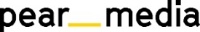 +420 605 218 549, eliska@pearmedia.cz pearmedia.cz
SOUKROMÁ STŘEDNÍ ŠKOLA VÝPOČETNÍ TECHNIKY, www.sssvt.czSoukromá střední škola výpočetní techniky (SSŠVT) se od svého založení v roce 1994 věnuje tvorbě a výuce maturitních oborů z odvětví informačních technologií. V současné době škola nabízí tři studijní specializace: grafické systémy a tvorbu webových stránek, správu počítačových sítí, programování a databázové systémy. Důraz na praktickou výuku podtrhuje moderním vybavením a zapojením studentů i vyučujících – fundovaných profesionálů – do vedlejší hospodářské činnosti školy (od roku 2003). Každý rok pořádá soutěž pro žáky základních škol IT-SLOT. SSŠVT je členem Sdružení soukromých škol ČMS. školní rok2010/112015/162020/21změna za 5 letzměna za 10 letveřejné SŠ118 34697 93698 037101 (0,1 %)-20 309 (-17,2 %)soukromé a církevní SŠ20 52818 14120 2562 115 (11,7 %)-272 (-1,3 %)školní rok2017/182018/192019/202020/212021/22meziroční změny (20/21–21/22)celkem421 499420 782423 821432 896446 24513 349 (3,1 %)veřejné353 730352 835354 326360 750369 8159 065 (2,5 %)soukromé57 68657 85059 43461 85465 7513 897 (6,3 %)církevní10 08310 09710 06110 29210 679387 (3,8 %)